                 VYTRVALOSTNÉ PRETEKY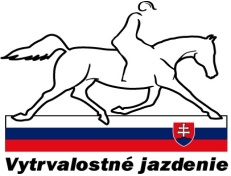 TECHNICKÉ ÚDAJE Kód pretekov                               1013 ZE Názov pretekov                            VYTRVALOSTNÉ PRETEKYUsporiadateľ pretekov                  Komisia vytrvalostného jazdenia SJFMiesto konania                            NŽ TOPOĽČIANKYDátum konania                            13.10. 2012 Kontaktná adresa                         Mgr. Dušan MAJERČÍK, Mlynarovičova 6, 851 04 BratislavaČestný riaditeľ pretekov               Ing. Michal HORNÝRiaditeľ pretekov                         prof. Jozef HALGOŠTajomník pretekov                       Mgr. Dušan MAJERČÍKPredseda rozhodcovského zboru    Mgr. Dušan MAJERČÍKTechnický delegát                        Mgr. Vladimír PAŽITNÝHlavný steward                            Ing. Pavol TOMÁŠ Predseda veterinárnej komisie       MVDr. Ján HORECKÝLekárska služba                           NsP Zlaté MoravceAutor trate                                  Jozef MARTAUZDruhy súťaží:1.      Vytrvalostný dostih na 80 km - otvorená súťaž  
Štart                        hromadný2.      Vytrvalostná dostih na 60 km – otvorená súťaž
Štart                        hromadný                                   3.     Vytrvalostná súťaž na 40 km 
                                                            Štart                        po 5 minútach

                                    4.     Vytrvalostná súťaž na 40 km – verejný tréning
                                                           Štart                        po 5 minútachTrať                                tráva, lesné a poľné cesty 90%, iné 10%Uzávierka prihlášok             9.10. 2012Ubytovanie                       individuálne v zariadeniach obce TopoľčiankyUstajnenie                        zabezpečené za úhradu na základe požiadaviek – boxy á 25,- Eur   (12.10.-13.10.2012)
 Štartovné                            0,40Eur/km  


  PROGRAM  12.10. 2012

 Od 14.00 hod nahlásenie štartujúcich,  prehliadka trateOd 15.00 do 18.00 príjem koní, vstupná vet. prehliadkaO 19.00 hod Porada účastníkov -  zasadačka NŽ Topoľčianky                                                     13.10. 201208.00 hod –  štart súťaže č.1 tri okruhy – 30, 30, 20 km , povinné prestávky 40, 40 minVeterinárna uzávera 64 tepov do 20 minMinimálna rýchlosť 12 km/hodHmotnostný limit 70 kg   08.30 hod –  štart súťaže č.2tri okruhy – 20, 20, 20 km , povinné prestávky 30, 40 minVeterinárna uzávera 64 tepov do 20 minMinimálna rýchlosť 12 km/hodBez hmotnostného limitu  09.00 hod –  štart súťaže č.3 a súťaže č.4                      Dva okruhy á 20 km, povinná prestávka 40 min                    Veterinárna uzávera 64 tepov do 20 min                    Min. tempo 10 km                    Max. tempo 16 km                    Bez hmotnostného limituSúťaže sú hodnotené podľa čl. 821, 823 Vytrvalostných pravidiel, bez penalizácie16.00 hod –  cena kondície16.30 hod –  vyhlásenie výsledkov jednotlivých súťaží, dekorácia

 Prihlášky zaslať : Mgr. Dušan Majerčík, Mlynarovičova 6, 851 04 Bratislava                        Mail: nasud206@gmail.com                         Tel.: 0903 / 574 114                 Schválil:                                                                                Mgr. Dušan Majerčík v.r.                                                                                                  predseda komisie    